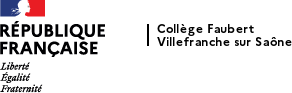     Collège FAUBERT3 Place Faubert69400 – VILLEFRANCHE-SUR-SAONETel. 04.74.68.27.19 -Fax 04.74.68.64.75 – mail intendant.0691645n@ac-lyon.frBORDEREAU DE PRIX UNITAIRELOCATION ET MAINTENANCE DE DEUX PHOTOCOPIEURS MAPA N°2/2022Frais annexes à prévoir :Frais annexes 1 :Désignation :Montant mensuels HT en euros :Frais annexes 2 :Désignation :Montant mensuels HT en euros : Frais annexes 3 :Désignation :Montant mensuels HT en euros :Observations éventuelles :Fait à ……………………………………………………………………, le ……………………………………………………Signature du candidat, et cachet de la sociétéVitesse  d’impression (A4)Coût unitaire copie en noir et blanc HT en eurosCoût unitaire copie couleur HT en eurosLocation trimestrielle HT en eurosCopieur AdministrationCopieur AdministrationRéférence et marque proposée :Référence et marque proposée :Référence et marque proposée :Référence et marque proposée :Copieur salle des professeursCopieur salle des professeursRéférence et marque proposée :Référence et marque proposée :Référence et marque proposée :Référence et marque proposée :